VERKSAMHETSBERÄTTELSE 2023Klubben har under 2023 haft 11 protokollförda möten som videomötenI Styrelsen har ingåttOrdinarie Ledamöter
Joakim Dahlberg
Linus Karlsson
Micael Larsson
Ann-Sofie Lindén
Maria FrickHanna AnderssonSuppleanter Christina StridCarina KristofferssonAdjungerad KassörKristina EllströmWebmasterTua LarssonRevisorer/RevisorssuppleantGun Edström
Cecilia WikarsIia Fehrm SchlichterSteffen JoresValberedningenAnki Skrucha, SammankallandeRebecca BillströmBirgitta JönssonMedlemsantalMedlemsantalet uppgick 31 Dec 2023 till 123stNyhetsbrevDet har skickats ut 2 rena nyhetsbrev under året, och flertalet utskick däremellan med info.KlubbmästareRebecca Billström med J SE VCh Silver Hunt’s ContessaUtställningHar vi inte hållit någonUtbildning/Aktiviteter2 PromenaderFöreläsning av Vicki MilesEfter att SKF har gått ut med förfrågan om intresse för funktionärsutbildningar för provledare, jaktprovsdomare och viltspårsdomare har klubben via hemsidan lagt ut förfrågan om intresserade att fungera som funktionärer i klubben. SRBS anmält fyra förslag på namn från klubben till SKF.HemsidanHar uppdaterats kontinuerligt RASUppföljning för Spinone:  RAS för Spinone är nu godkänd och fastställd 2023 och fem år framåt. De mål som fastställts i dokumentet har mycket att göra med styrelsens fortsatta arbete för att följa upp och samla in information runt våra hundars hälsa men också framställande av lista med hanhundar lämpliga för avel. Målen för jaktprov gällande viltspår och jaktprov där bl.a att 5 nya individer per år startas som årligt återkommande delmål har kommit en bit på väg genom att en hund har fått ett andrapris i nybörjarklass samt två individer är godkända i anlagsklass viltspår.Antal jaktstarter 15st, varav 1 på fjäll och 4 i skog. Endast ett andrapris och då på fält i nybörjarklass.I år har 20 nya spinone registrerats.Planer om inofficiell utställning planerad till 2025.1 Spinone har avlagt BPH med godkänt resultat. 12 ekipage på internationell utställning, 10 på nationell och 3 på nordisk utställning.Resultat på utställningarna har varit mycket god med lägst omdöme ”very good” och uppåt. Flera BIR och BIM samt nordiskt Cert.Utvärdering av RAS för Bracco ItalianoAvseende arbetsåret 2023Vid utvärdering av RAS för året 2023 har SKK’s avelsdata samt hunddata och DKK använts som källor och underlag.Och målet för Bracco Italiano (enligt RAS för Bracco Italiano från 2020)Hälsa	Hålla oss ajour med vad som händer i Sverige och utomlandsRasmönstringHitta former för hur rasmönstringar kan genomförasProvverksamhet	Arbeta aktivt för att få fler medlemmar att starta sina hundar på jaktprov 	och utställningBracco ItalianoRegistreringsstatistik Bracco Italiano25 individer har registrerats i Svenska Kennelklubben 2023. Det är 3 svenskfödda valpkullar, i 3 olika kombinationer samt 5 importer ur 5 olika kombinationer. 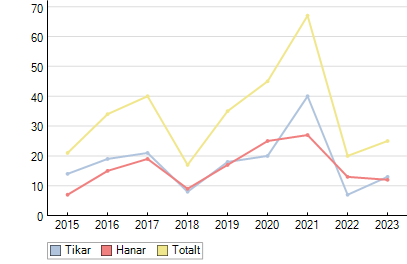 Statistik Hundar använda i svensk avel under 2023 enligt SKK’s avelsdata3 tikar & 3 hanar i tre olika kullar. Snittet valpar per kull 2023 är 6,67.Statistik inavelsgrad under 2023 enligt SKK’s avelsdataInavelsgraden i genomsnitt var under 2023 0,0%. Beräknad över 5 generationer.Inavelsgraden i rasen som helhet går dock inte att utläsa av statistiken. SKK saknar ett instrument för detta. Men man kan anta att inavelsgraden i den svenska populationen är hög.  Statistik HD på föräldradjur i avel under 2023 enligt SKK’s hunddataDet har använts 4 hundar med A, 1 med B, 1 med okänd HD status (= hunden är röntgad, annars hade avkomman ej fått lov att registreras i SKK, men SKK har ej status i sin databas.)Statistik ED på föräldradjur i avel under 2023 enligt SKK’s hunddataDet har använts 5 hundar med UA, 1 med okänd ED statusStatistik MH 2023Inga hundar testadeStatistik BPH 2023Inga hundar testadeStatistik HD 2023 enligt SKK’s avelsdataIngen undersöktStatistik ED 2023 enligt SKK’s avelsdataIngen undersöktStatistik Patella 2023 enligt SKK’s avelsdataIngen undersöktStatistik Rygg 2023 enligt SKK’s avelsdataIngen undersöktStatistik Ögon 2023 enligt SKK’s avelsdataIngen undersöktJaktchampions 2023SE29099/2019 Royalty Rocks Vega Uppf Tina Gavling. Ägare Pernilla Johansson. Förare Jidde DahlbergUtställningschampions 2023SE37142/2018 J, SE UCH Ensemble Monteverdi Uppf Ann-Christin Skrucha. Ägare Cecilia HofvanderSE30719/2014 J, SE UCH, SE VCH Ensemble Figlia di una Dea Uppf Ann-Christin Skrucha. Ägare Carin BillströmFramstående utställningsresultatSE35924/2022 J Ensemble Air Uppf o Ägare Ann-Christin Skrucha2 x BIS-2 Puppy på MyDOG, Västra Kennelklubben BIS-Junior NORDIC DOG SHOW, Vänersborg, Norra Älvsborgs Kennelklubb -----------------------På European Dog Show i Herning, skördade flera svenskfödda och/eller ägda Bracci Italiani stora framgångar:BIR: SE25530/2019 J, C.I.B., DK V-21, EUW-23, SE JCH, SE&DK&NO UCH Opus for Ensemble Filii Artemesias Uppf Katarzyna/ Jo. Ägare Ann-Christin SkruchaBIR Puppy:  SE10774/2023 Skjoldheart Delizioso Pandoro Uppf o Ägare Kristine Skjold SvendsenBIR Veteran: SE31451/2015 C.I.B.-V, C.I.E., DK&VDH CH, LU CH, NL CH, VEW-23Maximus Compatriota di Bonfini Uppf Gábor Essösy. Ägare Sofie Klemmensen------------------------------------- Agria Winner Show, Herning BIS-4 SE10774/2023 Skjoldheart Delizioso Pandoro BIS Uppf o Ägare Kristine Skjold SvendsenDetta visar återigen den höga internationella klass svenska Bracco Italiano håller.Revidering av RAS för Bracco ItalianoEn revidering ska, om inte annat angetts i RAS, göras fem år efter fastställande, vilket för bracco italiano var 2020. Arbetet med revideringen kan beräknas pågå under cirka ett år, vilket innebär att man efter fyra år bör starta reviderings- och förankringsarbetet i klubben. Med andra ord måste revideringen av RAS för Bracco Italiano utföras under 2024.SRDUnder året har den tidigare benämningen SRD (Särskilda Rasspecifika Domaranvisningar) ändrats till att heta BSI (Breed Specific Instructions) med anledning av att det nu är ett nordiskt samarbete. Våra raser i SRBS kommer även i fortsättningen få behålla sina observationsområden för att främja fortsatt friska hundar trots viss risk för lösa eller inrullade ögonkanter samt överdrivet lös hud.ValpförmedlingKlubben har haft flera förfrågningar under året på båda raserna. Förfrågningar har gjorts direkt till uppfödarna. Under året har 4 kullar valpar fötts. 3 Bracco Italiano totalt 20 valpar och 1 Spinonekull med 8 valpar.PR/InfoI år har vi äntligen åter haft monter på både MyDog och Stora Stockholmsutsällningen. Vi har upplevt stort intresse för våra raser under dessa dagar. Och vi i klubben vill passa på att tacka alla medlemmar som ställt upp under dessa tillfällen. Det är ni som gör det möjligt.Champions 2023Glädjande är att se att även andra tävlingsformer Rallylydnad och Nosework samlar deltagare som dessutom presterar kvalificerande resultat som innebär som uppflyttning av klass eller diplom.Bracco ItalianoNW 1 RLD F RLD N SE VCH Royalty Rocks Bolt SE57226/2017
Hund
      E.  C.I.B. C.I.E. LV CH PL CH Antonio Od Zelené Nadeje CLP10/120
      U.  C.I.B. DK JV-15 FI UCH NORD UCH SE VCH Royalty Rocks Piece Of My Heart SE51119/2014
Uppfödare: Gavling Tina , 42491 Olofstorp

Ny titel:  NW 1SE VCH Royalty Rocks Capella SE29100/2019
Tik
      E.  CZ CH Azor Dell'Oltrepo' CLP/IO/97
      U.  C.I.B. DK JV-15 FI UCH NORD UCH SE VCH Royalty Rocks Piece Of My Heart SE51119/2014
Uppfödare: Gavling Tina , 42491 Olofstorp

Ny titel:  SE VCHRLD A RLD F RLD N SE VCH Royalty Rocks Kee SE57221/2017
Tik
      E.  C.I.B. C.I.E. LV CH PL CH Antonio Od Zelené Nadeje CLP10/120
      U.  C.I.B. DK JV-15 FI UCH NORD UCH SE VCH Royalty Rocks Piece Of My Heart SE51119/2014
Uppfödare: Gavling Tina , 42491 Olofstorp

Ny titel:  RLD ADK UCH J & SE VCH NORD V-23 NW 1 SE JCH SE&NO UCH Royalty Rocks Vega SE29099/2019
Tik
      E.  CZ CH Azor Dell'Oltrepo' CLP/IO/97
      U.  C.I.B. DK JV-15 FI UCH NORD UCH SE VCH Royalty Rocks Piece Of My Heart SE51119/2014
Uppfödare: Gavling Tina , 42491 Olofstorp

Ny titel:  NO UCHDK UCH J & SE VCH NORD V-23 NW 1 SE JCH SE&NO UCH Royalty Rocks Vega SE29099/2019
Tik
      E.  CZ CH Azor Dell'Oltrepo' CLP/IO/97
      U.  C.I.B. DK JV-15 FI UCH NORD UCH SE VCH Royalty Rocks Piece Of My Heart SE51119/2014
Uppfödare: Gavling Tina , 42491 Olofstorp

Ny titel:  DK UCHSpinone.  RLD A RLD F RLD N Ekhovs Worf SE38100/2019
Hund
      E.   Islo Dei Morenici ROI17/129464
      U.  SE UCH SE V-16 Doris Spinone Del Mucrone SE24504/2014
Uppfödare: Strid Christina , 64732 Mariefred

Ny titel:  RLD FRLD N My Polarlight Bianca SE19821/2017
Tik
      E.   Framells Durax S22248/2009
      U.   Stannamore Bernadette Vittoria SE18590/2014
Uppfödare: Schaumann Michaela , 87032 Ullånger

Ny titel:  RLD NRLD A RLD F RLD N Ekhovs Worf SE38100/2019
Hund
      E.   Islo Dei Morenici ROI17/129464
      U.  SE UCH SE V-16 Doris Spinone Del Mucrone SE24504/2014
Uppfödare: Strid Christina , 64732 Mariefred

Ny titel:  RLD AÅrets Italienare 2023”Jawa” SE UCH NW1 J SE VCH SE JCH NO UCH Royalty Rock’s VegaÄgare: Pernilla Johansson / Tina GavlingFörare: Joakim DahlbergUppfödare Tina Gavling Royalty Rocks, SverigeJawas poäng till årets italienare: 20231001 	ekl 1:a ekl 20 p 20230212 	1:a pris ekl 20 p 20230211 	2:a ekl 18 p 20230827 	2:a bästa tik 7 p.20230618 	Excellent 3p. 202312092 	Very good  2p.Totalt 70 poängProvverksamhetSRBS har under 2023 arrangerat fyra ordinarie prov i eftersöksgrenar och sexordinarie fältprov. De ordinarie proven i eftersöksgrenar ägde rum i Reslöv ochMarbäck. Jaktproven ägde rum 8 och 9 april på Långtora i Enköping, 9 och 10september i Orsa, 21 och 22 oktober i Ervalla, då det var KM och rasmönstring förBracco Italiano och Spinone. Vi har även under året haft flera särskilda prov ieftersöksgrenar.Vi vill tacka klubbens medlemmar och andra som ställer upp på alla möjliga vis för attvi ska kunna arrangera våra prov och stort tack till domare och provledare. Vi ska inteheller glömma att tacka er hundägare som lägger tid på träning och prov av erahundar, ni är de bästa ambassadörerna för våra raser.C.I.E. NO UCH Nuits Ametista SE18982/2020
Tik
      E.  NW 1 NW 2 RLD N&F&A&M Nuits Monterosso SE14321/2013
      U.   Inspirations Crema Con Fragola SE41569/2016
Uppfödare: Hansén Yvonne , 61190 Ålberga

Ny titel:  C.I.E.DK UCH J & SE VCH NORD V-19 RLD N&F SE FREECH SE UCH Royalty Rocks Rey SE57218/2017
Tik
      E.  C.I.B. C.I.E. LV CH PL CH Antonio Od Zelené Nadeje CLP10/120
      U.  C.I.B. DK JV-15 FI UCH NORD UCH SE VCH Royalty Rocks Piece Of My Heart SE51119/2014
Uppfödare: Gavling Tina , 42491 Olofstorp

Ny titel:  SE FREECH   SE UCHC.I.B. DK UCH FI UCH SE JCH SE UCH SE V-22 Silver Hunt's Villa Di Capezzana SE28816/2018
Tik
      E.  J Konan Di Val Ravanaga SE25907/2014
      U.  SE JCH Silver Hunt's Roma Af Yatzy SE27667/2013
Uppfödare: Ellström Kristina , 23376 KlågerupC.I.E. DK V-22 DK&NO UCH NO V-18 SE JV-17 SE V-17 Inspirations Casatta Siciliana SE41568/2016
Tik
      E.  C.I.E.&DK&NO UCH DK V-14 DK V-16 EUW-15 JWW-14 NORD V-15 Olympos Il Mio Nuovo Carnevale DK02588/2013
      U.  NO UCH Inspirations Rimini SE34323/2011
Uppfödare: Nilsson Lars , 45694 Hunnebostrand

Ny titel:  C.I.E.C.I.B.-V C.I.E. DK&VDH CH LU CH NL CH VEUW-23 Maximus Compatriota Di Bonfini SE31451/2015
Hund
      E.   Donato Compatriota Di Bonfini MET.OI.V.261/13
      U.   Dorotea Di Montericco METOIV147H/09
Uppfödare: Essösy Gábor Ungern

Ny titel:  C.I.B.-VJ SE UCH SE VCH Ensemble Figlia Di Una Dea SE30719/2014
Tik
      E.  IT CH Polcevera's Marcus SE30633/2014
      U.  NO V-10 Ensemble Paratus Et Fidelis S31384/2007
Uppfödare: Skrucha Ann-Christin , 44290 Kungälv

Ny titel:  SE UCHJ SE UCH Ensemble Monteverdi SE37142/2018
Hund
      E.   Rus De'Viaro Gaspare FI19935/18
      U.  C.I.B. J NO UCH SE JCH SE UCH Ensemble Solo SE27815/2012
Uppfödare: Skrucha Ann-Christin , 44290 Kungälv

Ny titel:  SE UCHSE VCH Amanda SE12370/2023
Tik
      E.   Polcevera's Porthos ROI16/143455
      U.   Vaniglia ROI21/9278
Uppfödare: Pedrazzini Paola Italien

Ny titel:  SE VCHDK UCH J & SE VCH NORD V-23 NW 1 SE JCH SE&NO UCH Royalty Rocks Vega SE29099/2019
Tik
      E.  CZ CH Azor Dell'Oltrepo' CLP/IO/97
      U.  C.I.B. DK JV-15 FI UCH NORD UCH SE VCH Royalty Rocks Piece Of My Heart SE51119/2014
Uppfödare: Gavling Tina , 42491 Olofstorp

Ny titel:  SE JCHC.I.B. DK UCH FI UCH SE JCH SE UCH SE V-22 Silver Hunt's Villa Di Capezzana SE28816/2018
Tik
      E.  J Konan Di Val Ravanaga SE25907/2014
      U.  SE JCH Silver Hunt's Roma Af Yatzy SE27667/2013
Uppfödare: Ellström Kristina , 23376 Klågerup

Ny titel:  FI UCHSE UCH Riekonnaurun Imma FI29517/13
Tik
      E.  INT UCH Biro Del Brenton LOI08/50582
      U.   Assia Di Cascina Croce FI19322/11
Uppfödare: Finnilä Salla Finland

Ny titel:  SE UCHC.I.B. C.I.E. NORD V-19 SE JV-19 SE V-19 Victoria Ross Cynopolis Z Arislandu SE58665/2018
Tik
      E.  PL CH Verdi Ross Cynopolis SPKP.38
      U.  C.I.E. Narcisa Del Subasio PKR.VII-16232
Uppfödare: Jadwiga Konkiel Polen

Ny titel:  C.I.E.